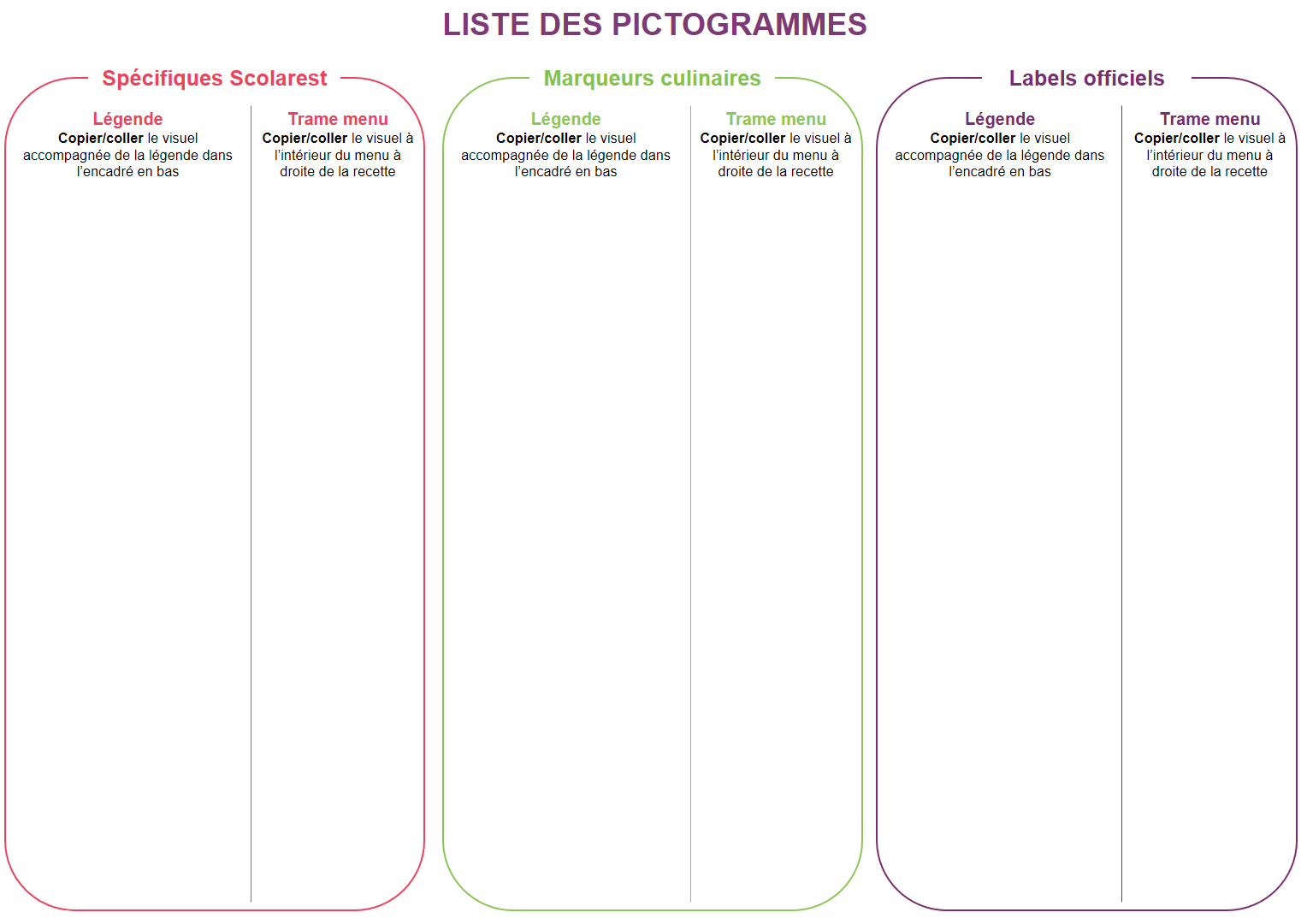 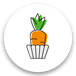 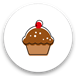 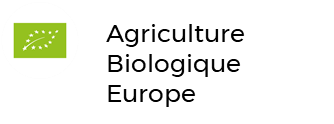 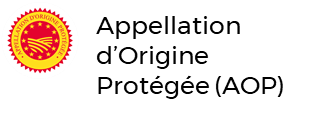 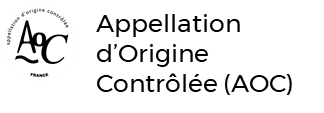 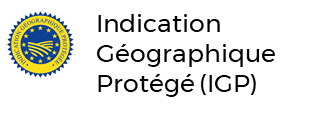 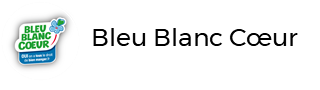 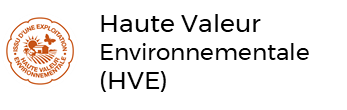 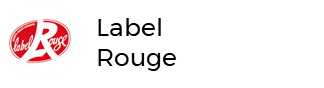 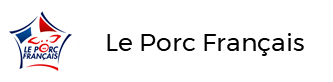 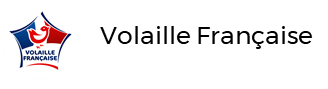 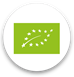 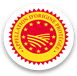 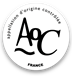 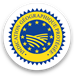 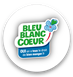 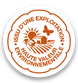 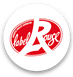 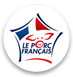 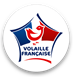 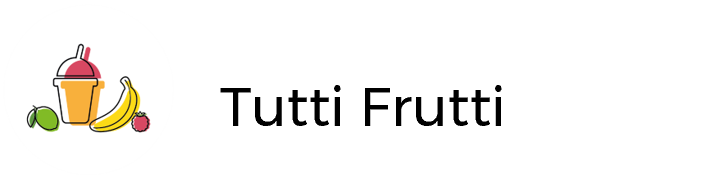 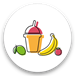 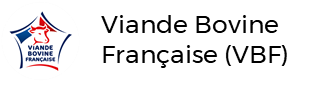 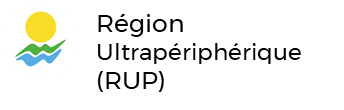 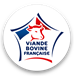 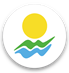 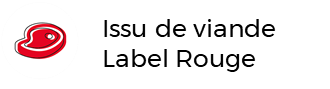 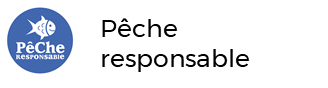 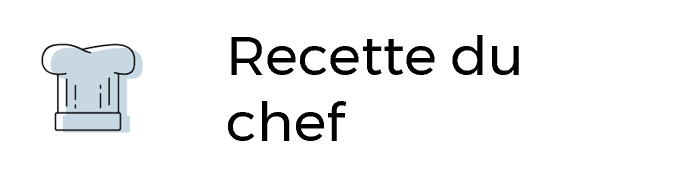 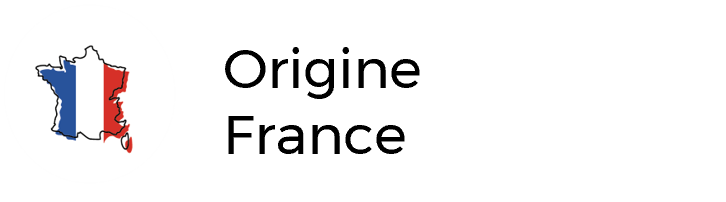 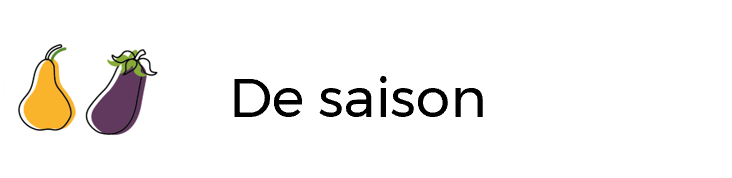 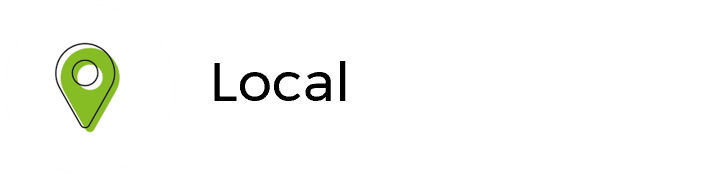 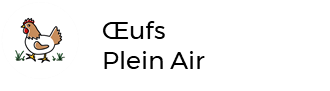 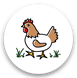 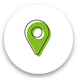 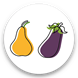 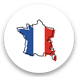 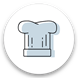 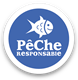 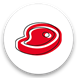 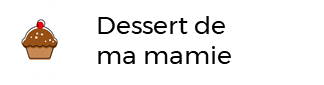 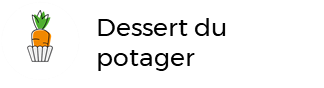 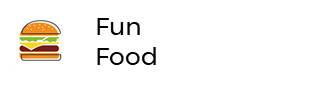 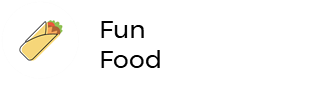 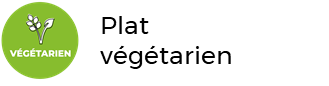 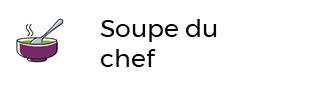 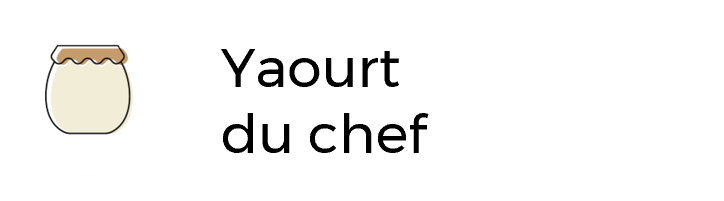 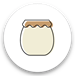 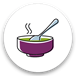 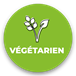 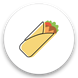 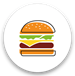 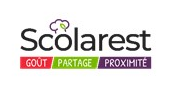 Dejeuner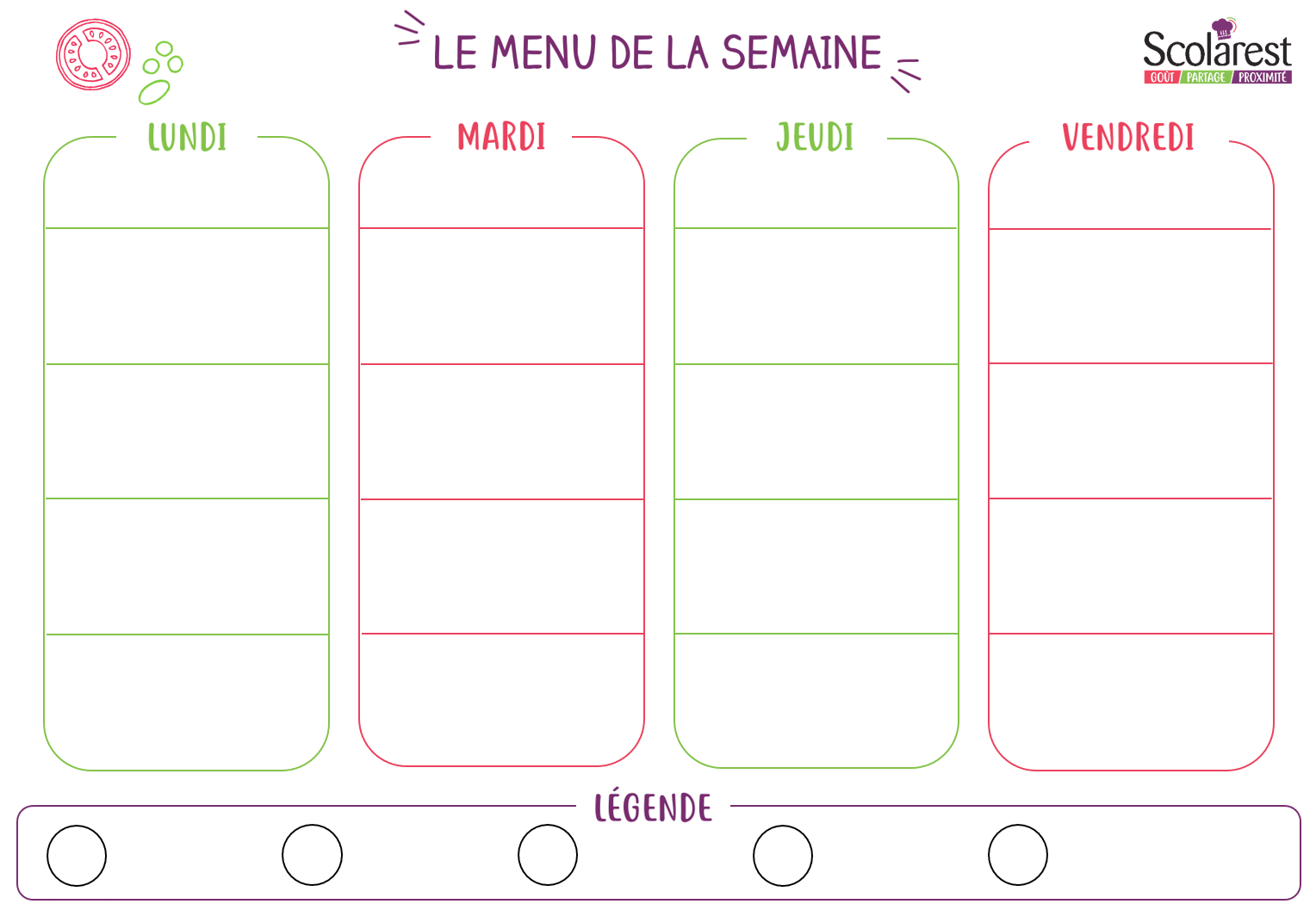 DejeunerDejeunerDejeunerDejeunerDejeunerDejeunerDejeunerDejeuner23/0124/0126/0127/01Salade mêléeSalade de champignons Concombre émincé aux éclats de maïsCervelas et cornichonsSalade frisée au bleu et des de brebisŒufs durs à l’estragonMacédoine mayonnaisePomelos leeSalade piémontaiseMortadelleMelon au basilicLaitue icebergSalade bataviaRadis beurreJambon de parisPizza salée de saisonChipolatasFilet de lieu noir sauce nantuaPurée de pommes de terreHaricots verts sautésÉmincé de volaille sauce crèmeCrêpe emmentalSemoule aux amandesPoêlée champêtrePâtes lasagnes bolognaise Pâtes lasagnes saumonBrocolisCabillaud sauce crème Riz aux oignonsRatatouilleGoudaBleuSamosFromage à tartinerVache qui ritPetit louisEmmentalCamembertBriePetit moule ail et fines herbesGoudaEdamAnanas au siropYaourt aromatiséMarbré au chocolatCorbeille de fruitsDessert pommes-cassisLiégeois vanilleAbricots au sirop à la cannelleCorbeille de fruitsÉclair au chocolatYaourt aux fruitsVerrine de fromage blanc au mielCorbeille de fruitsCompote pommes-poiresAbricots au siropYaourt aromatiséCorbeille de fruits